ХД3  Задача по гармонии                *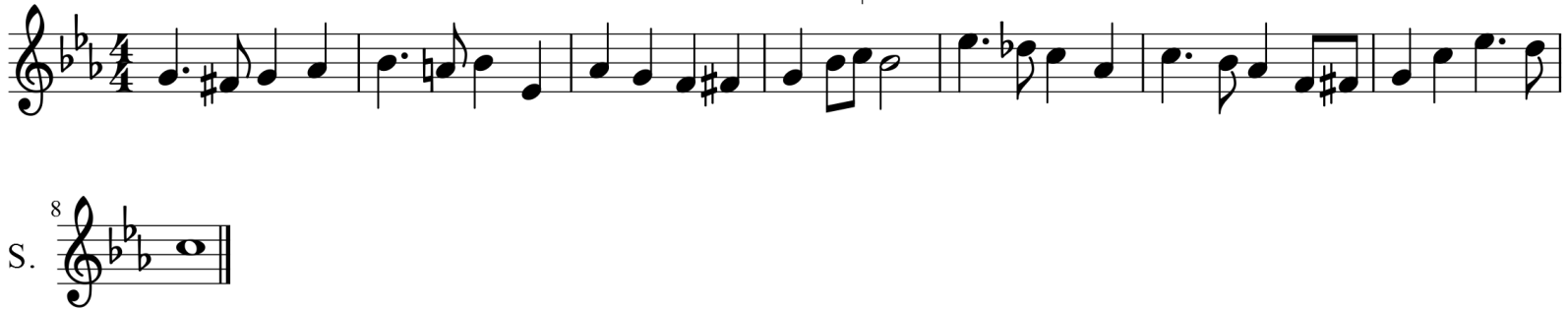 